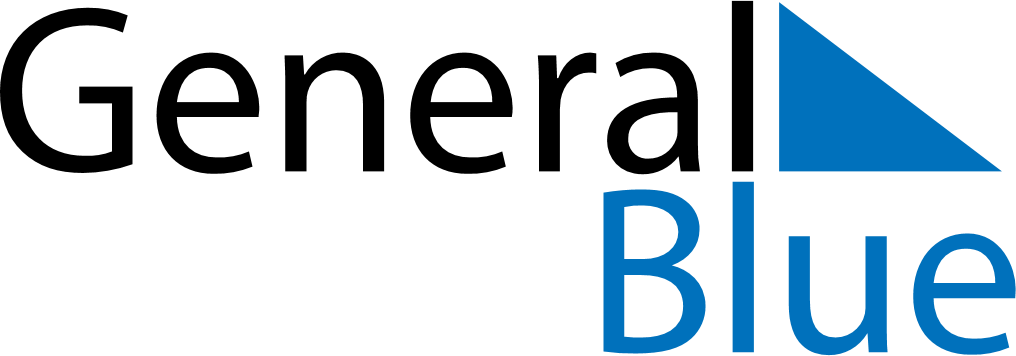 Weekly CalendarOctober 27, 2024 - November 2, 2024Weekly CalendarOctober 27, 2024 - November 2, 2024Weekly CalendarOctober 27, 2024 - November 2, 2024Weekly CalendarOctober 27, 2024 - November 2, 2024Weekly CalendarOctober 27, 2024 - November 2, 2024Weekly CalendarOctober 27, 2024 - November 2, 2024SundayOct 27MondayOct 28MondayOct 28TuesdayOct 29WednesdayOct 30ThursdayOct 31FridayNov 01SaturdayNov 026 AM7 AM8 AM9 AM10 AM11 AM12 PM1 PM2 PM3 PM4 PM5 PM6 PM